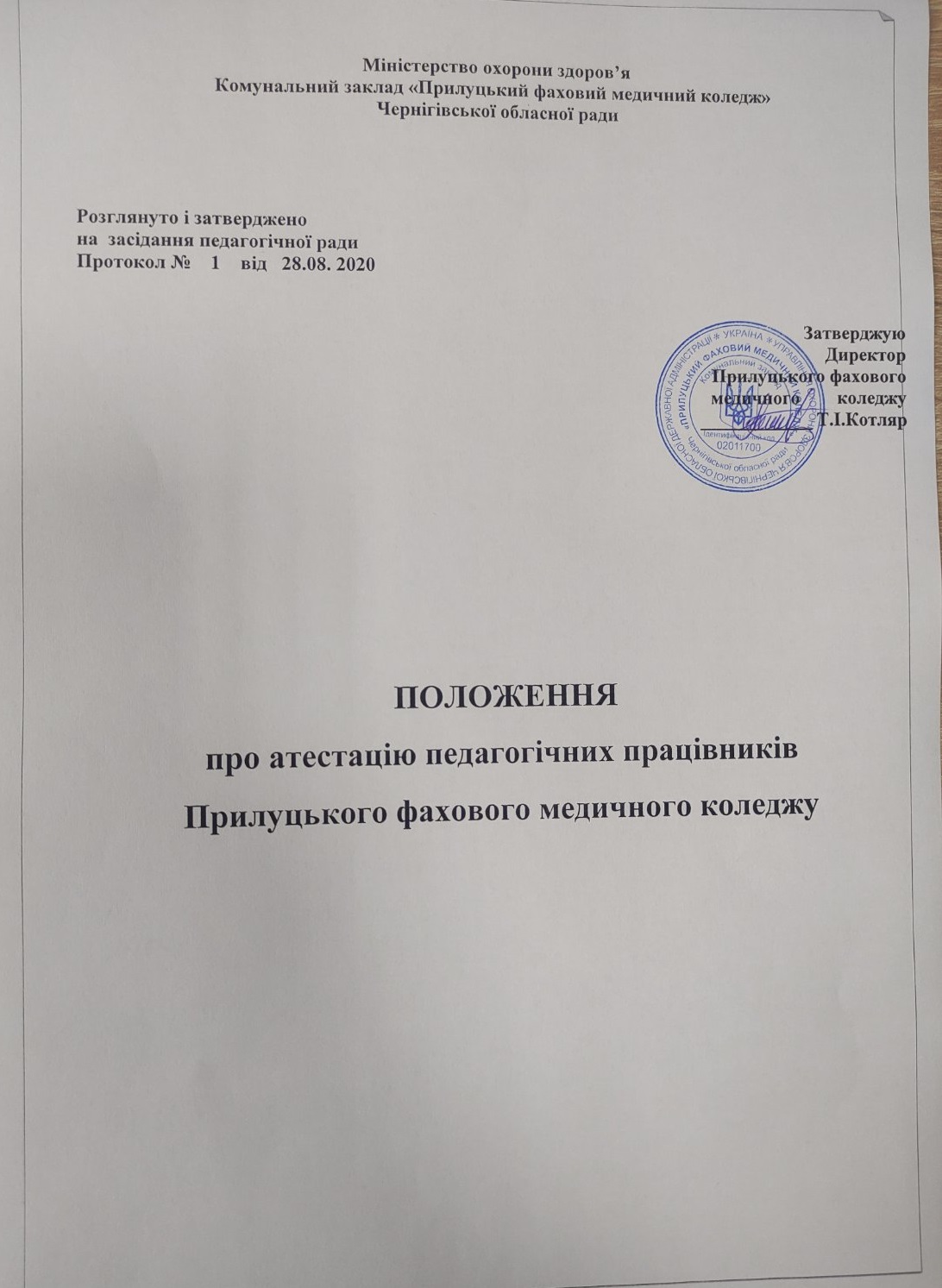 1. Загальні положення 	Положення про атестацію педагогічних працівників (далі - Положення) Прилуцького фахового медичного коледжу (далі - коледжу) розроблено відповідно до частини четвертої статті 48 Закону України «Про вищу освіту», «Про фахову передвищу освіту» відповідно Наказу МОН України № 930 від 06.10.2010 р., «Типового положення про атестацію педагогічних працівників» та з метою стимулювання цілеспрямованого безперервного підвищення рівня професійної компетентності педагогічних працівників, росту їх професійної майстерності.	Це Положення визначає порядок проведення атестації педагогічних працівників коледжа.	1.1. Атестація педагогічних працівників - це система заходів, спрямована на всебічне комплексне оцінювання їх педагогічної діяльності, за якою визначаються відповідність педагогічного працівника займаній посаді, рівень його кваліфікації, присвоюється кваліфікаційна категорія, педагогічне звання.	1.2. Метою атестації є стимулювання цілеспрямованого безперервного підвищення рівня професійної компетентності педагогічних працівників, росту їх професійної майстерності, розвитку творчої ініціативи, підвищення престижу й авторитету, забезпечення ефективності навчально-виховного процесу.	1.3. Основними принципами атестації є відкритість та колегіальність, гуманне та доброзичливе ставлення до педагогічного працівника, повнота, об'єктивність та системність оцінювання його педагогічної діяльності.	1.4. Атестація педагогічних працівників коледжу є обов'язковою.	1.5. Атестація може бути черговою або позачерговою. Чергова атестація здійснюється один раз на п'ять років.	1.6. Умовою чергової атестації педагогічних працівників є обов'язкове проходження не рідше одного разу на п'ять років підвищення кваліфікації на засадах вільного вибору форм навчання, програм і навчальних закладів згідно з графіком, складеним безпосередньо в коледжі.	Педагогічні працівники, які працюють перші п'ять років після закінчення вищого навчального закладу можуть атестуватись без підвищення кваліфікації. 	1.7. Позачергова атестація проводиться за заявою працівника з метою підвищення кваліфікаційної категорії (тарифного розряду) або за поданням керівника чи педагогічної ради коледжу з метою присвоєння працівнику кваліфікаційної категорії, педагогічного звання та у разі зниження ним рівня професійної діяльності.	Позачергова атестація з метою підвищення кваліфікаційної категорії може проводитися не раніш як через два роки після присвоєння  попередньої.2. Порядок створення та повноваження атестаційних комісій 	2.1. Атестація педагогічних працівників проводиться атестаційною комісією, що створюється при коледжі.	Атестаційна комісія створюється щороку до 20 вересня і наділяється повноваженнями на весь навчальний рік.	Кількість і персональний склад атестаційної комісії при коледжі визначається і затверджується наказом директора за погодженням з комітетом профспілки училища. 	2.2. Атестаційні комісії створюються у складі: голови (директора коледжу), заступника голови, секретаря, членів атестаційної комісії, представника Прилуцького фахового медичного коледжу, члена профспілкового комітету коледжу. Про створення атестаційної комісії та затвердження її складу видається наказ.	Кількість членів атестаційної комісії не може бути меншою п'яти осіб.	2.3. Атестаційна комісія створюються на один рік до формування нового складу атестаційної комісії. Персональний склад атестаційної комісії протягом року може змінюватися.	2.4. Педагогічні працівники, які входять до складу атестаційної комісії, атестуються на загальних підставах та не беруть участі у голосуванні щодо себе.	2.5. Атестаційна комісія:	- атестує педагогічних працівників на відповідність займаній посаді;	- приймає рішення про присвоєння кваліфікаційних категорій "спеціаліст", "спеціаліст другої категорії", "спеціаліст першої категорії" (атестує на відповідність раніше присвоєним цим кваліфікаційним категоріям);	- порушує клопотання перед атестаційною комісією обласного державного управління освіти і науки про присвоєння педагогічним працівникам кваліфікаційної категорії «спеціаліст вищої категорії» (про відповідність раніше присвоєній кваліфікаційній категорії «спеціаліст вищої категорії») та присвоєння педагогічних звань (про відповідність раніше присвоєним педагогічним званням).	2.6. Атестаційна комісія узагальнює результати вивчення професійної діяльності, підвищення фахової компетентності та загальної культури педагогічного працівника, який атестується, забезпечує об’єктивність експертних оцінок, дотримання основних принципів атестації педагогічних працівників.	Для об’єктивного оцінювання професійної діяльності педагогічних працівників атестаційна комісія коледжу може створювати експертні групи.3. Організація та строки проведення атестації 	3.1. Щороку до 10 жовтня педагогічні працівники які підлягають черговій атестації, подають до атестаційної комісії заяву про атестацію, із зазначенням результатів попередньої атестації та строків проходження підвищення кваліфікації. У цей самий строк до атестаційної комісії подаються заяви   педагогічних працівників про позачергову атестацію, про перенесення строку атестації, подання директора або педагогічної ради коледжу про присвоєння    працівнику кваліфікаційної категорії, педагогічного звання та у разі зниження ним рівня професійної діяльності.	Працівники, включені до списків осіб, які підлягають черговій атестації, мають право подавати до атестаційної комісії заяви про присвоєння  більш високої кваліфікаційної категорії  (тарифного розряду). 	3.2. До 20 жовтня атестаційна комісія затверджує списки педагогічних працівників, які атестуються, графік роботи атестаційної комісії, приймає рішення щодо перенесення строку чергової атестації.	Рішення про перенесення атестації може прийматися атестаційною  комісією і в інші строки. 	Працівники, що атестуються, ознайомлюються з графіком проведення атестації під підпис.	3.3. Атестаційна комісія відповідно до затвердженого графіка роботи до 15 березня вивчає педагогічну діяльність осіб, які атестуються, шляхом відвідування уроків (навчальних занять), позаурочних (поза навчальних) заходів, вивчення  рівня  навчальних досягнень студентів з предмета (дисципліни), що викладає  педагогічний працівник, ознайомлення з навчальною документацією щодо виконання педагогічним працівником своїх посадових обов'язків, його участі у роботі методичних об'єднань, фахових конкурсах та інших заходах, пов'язаних з організацією навчально-виховної роботи, тощо.	3.4. Голова циклової комісії до 1 березня подає до атестаційної комісії характеристику діяльності педагогічного працівника у міжатестаційний період.	Характеристика повинна містити оцінку виконання  педагогічним працівником  посадових  обов'язків, відомості про його професійну підготовку, творчі та організаторські здібності, ініціативність, компетентність, організованість, морально-психологічні якості, дані про участь у роботі методичних об'єднань, інформацію про виконання рекомендацій, наданих попередньою атестаційною комісією, тощо.	Педагогічний працівник не пізніш як за десять днів до проведення атестації ознайомлюється з характеристикою під підпис. 	3.5. Атестація педагогічних працівників здійснюється атестаційною комісією до 1 квітня.	3.6. Засідання атестаційної комісії проводиться у присутності працівника, який атестується. Під час засідання атестаційної комісії педагогічний працівник має право давати усні та  письмові пояснення, подавати додаткові матеріали щодо своєї професійної діяльності.	За рішенням атестаційної комісії атестація може бути проведена за відсутності працівника, якщо він не з'явився на засідання атестаційної комісії з об'єктивних причин (службове відрядження, територіальна віддаленість, тривала хвороба та інші причини, що перешкоджають присутності на засіданні) і дав на це письмову згоду, за винятком випадків атестації працівників, стосовно яких порушено питання про невідповідність займаній посаді.	У разі неявки педагогічного працівника, який атестується, на засідання атестаційної комісії без поважних причин комісія після з'ясування причин неявки може провести атестацію за його відсутності.	3.7. Засідання атестаційної комісії оформлюється протоколом, який підписується всіма присутніми на засіданні членами атестаційної комісії.	Члени атестаційної комісії можуть у письмовій формі викласти окрему думку щодо рішення атестаційної комісії, яка додається до протоколу.	Книга протоколів засідань атестаційної комісії повинна бути прошнурована, пронумерована і засвідчена підписом директора та скріплена печаткою.	3.8. Засідання атестаційної комісії є правомочним, якщо на ньому присутні не менш як 2/3 її членів. Рішення атестаційної комісії приймаються простою більшістю голосів присутніх на засіданні членів атестаційної комісії. У разі однакової кількості голосів "за" і "проти" приймається рішення на користь працівника, який атестується.	3.9. За результатами атестації атестаційна комісія приймає такі рішення:	1) педагогічний працівник відповідає займаній посаді;	2) присвоїти педагогічному працівнику кваліфікаційну категорію ("спеціаліст", "спеціаліст другої категорії", "спеціаліст першої категорії", "спеціаліст вищої категорії");	3) педагогічний працівник відповідає (не відповідає) раніше присвоєній кваліфікаційній категорії ("спеціаліст", "спеціаліст другої категорії", "спеціаліст першої категорії", "спеціаліст вищої категорії");	4) присвоїти педагогічному працівнику педагогічне звання ("викладач-методист", "старший викладач", "майстер виробничого навчання I категорії", "майстер виробничого навчання II категорії");	5) порушити клопотання перед атестаційною комісією обласного державного управління освіти і науки про присвоєння педагогічному працівнику кваліфікаційної категорії "спеціаліст вищої категорії" та/або педагогічного звання або про відповідність працівника раніше присвоєній кваліфікаційній категорії "спеціаліст вищої категорії", та/або відповідність працівника раніше присвоєному педагогічному званню;	6) педагогічний працівник відповідає (не відповідає) раніше присвоєному педагогічному званню;	7) педагогічний працівник відповідає займаній посаді за умови 
виконання ним заходів, визначених атестаційною комісією;	8) педагогічний працівник не відповідає займаній посаді. 	 3.10. Рішення атестаційної комісії повідомляється педагогічному працівнику одразу після її засідання під підпис.	На кожного педагогічного працівника, який атестується, оформлюється атестаційний лист у двох примірниках за формою згідно з Додатком 1, один з яких зберігається в особовій справі педагогічного працівника, а другий не пізніше трьох днів після атестації видається йому під підпис.	3.11. Педагогічний працівник визнається таким, що відповідає займаній посаді, якщо:	1) має освіту, що відповідає вимогам, визначеним нормативно-правовими актами у галузі освіти;	2) виконує посадові обов'язки у повному обсязі;	3) пройшов підвищення кваліфікації. 	3.12. У разі виявлення окремих недоліків у роботі педагогічного працівника, які не вплинули на якість навчально-виховного процесу, атестаційна комісія може прийняти рішення про відповідність працівника займаній посаді за умови виконання ним заходів, визначених атестаційною комісією.	3.13. Особи, прийняті на посади педагогічних працівників після закінчення вищих навчальних закладів, атестуються не раніш як після двох років роботи на займаній посаді.	3.14. На час перебування у відпустці у зв'язку з вагітністю та пологами, для догляду за дитиною до досягнення нею трирічного віку (якщо дитина потребує домашнього догляду - до досягнення дитиною шестирічного віку) за педагогічними працівниками зберігаються кваліфікаційні категорії (тарифні розряди), педагогічні звання. Час  перебування у таких відпустках не враховується при визначенні строку чергової атестації.	3.15. Атестація педагогічного працівника, який підлягає черговій атестації, може бути перенесена на один рік у випадку тривалої тимчасової непрацездатності або при переході працівника у рік  проведення чергової атестації на роботу до іншого навчального закладу та з інших поважних причин. За такими працівниками до наступної чергової атестації зберігаються встановлені попередньою атестацією кваліфікаційні категорії (тарифні розряди), педагогічні звання.	3.16. Чергова атестація педагогічних працівників, які поєднують роботу з навчанням у вищих навчальних закладах за напрямами (спеціальностями) педагогічного профілю, за їх згодою може  бути відстрочена до закінчення навчання. Присвоєні їм попередньою атестацією кваліфікаційні категорії (тарифні розряди) та педагогічні звання зберігаються до чергової атестації.	3.17. За працівниками, які перервали роботу на педагогічній посаді (незалежно від тривалості перерви у роботі), зберігаються присвоєні за результатами останньої атестації кваліфікаційні категорії та педагогічні звання.	Атестація таких працівників здійснюється не пізніше ніж через два роки після прийняття їх на роботу.	3.18. Педагогічні працівники, які працюють у навчальних закладах за сумісництвом або на умовах строкового трудового договору, атестуються на загальних підставах.	При суміщенні працівниками педагогічних посад в одному навчальному закладі їх атестація здійснюється з кожної із займаних посад.	3.19. Викладачі, які мають педагогічне навантаження з кількох предметів, атестуються з того предмета, який викладають за спеціальністю. У цьому випадку присвоєна кваліфікаційна категорія поширюється на все педагогічне навантаження. Необхідною умовою при цьому є підвищення кваліфікації з предметів інваріантної складової змісту загальної середньої освіти.	3.20. Особи з повною вищою педагогічною освітою або іншою повною вищою освітою, прийняті на посади педагогічних працівників за спеціальностями, фахівці з яких не готувалися вищими навчальними закладами або підготовлені у недостатній кількості, за умови проходження ними підвищення кваліфікації, атестуються як такі, що мають відповідну освіту.	3.21. За педагогічними працівниками, які переходять на роботу з одного навчального закладу до іншого, а також на інші педагогічні посади у цьому самому закладі, зберігаються присвоєні кваліфікаційні категорії (тарифні розряди) та педагогічні звання до наступної атестації.	За педагогічними працівниками, які переходять на посади методистів, вихователів-методистів, зберігаються присвоєні попередньою атестацією кваліфікаційні категорії. Атестація таких працівників здійснюється не пізніше ніж через два роки після переходу на посаду методиста або вихователя-методиста.	При переході педагогічного працівника з методичної установи на педагогічні посади до коледжу за ним зберігається присвоєна раніше кваліфікаційна категорія до наступної атестації.
	3.22. Педагогічні працівники, яким у міжатестаційний період присуджено наукові ступені або присвоєно вчені звання, атестуються без попереднього проходження підвищення кваліфікації, якщо їх діяльність за профілем збігається з присудженим науковим ступенем або присвоєним вченим званням.	3.24. Контроль за додержанням порядку проведення атестації педагогічних працівників здійснюється  директором училища.4. Умови та порядок присвоєння  кваліфікаційних категорій 
	4.1. Атестація на відповідність займаній посаді з присвоєнням кваліфікаційних категорій проводиться щодо викладачів усіх спеціальностей, а також методистів, практичних психологів, які мають вищу педагогічну або іншу вищу освіту за освітньо-кваліфікаційним рівнем спеціаліста або магістра (далі - повна вища освіта), зокрема:	Викладачі коледжу ( за фахом) - повну вищу педагогічну освіту з предметів, які викладають;	викладачі коледжу - повну вищу педагогічну освіту або іншу повну вищу освіту та пройшли спеціальну педагогічну підготовку;	методисти методичних кабінетів - повну вищу педагогічну або іншу фахову освіту з напряму методичної роботи;	практичні психологи - повну вищу освіту зі спеціальності практична психологія, психологія;	4.2. За результатами атестації педагогічним працівникам присвоюються кваліфікаційні категорії: "спеціаліст", "спеціаліст другої категорії", "спеціаліст першої категорії", "спеціаліст вищої категорії".	4.3. Кваліфікаційна категорія "спеціаліст" присвоюється педагогічним працівникам з повною вищою освітою, діяльність яких характеризується: здатністю забезпечувати засвоєння студентами навчальних програм; знанням основ педагогіки, психології, дитячої та вікової фізіології; знанням теоретичних основ та сучасних досягнень науки з предмета, який вони викладають; використанням інформаційно-комунікаційних технологій, цифрових освітніх ресурсів у навчально-виховному процесі; вмінням вирішувати педагогічні проблеми; вмінням установлювати контакт із студентами, батьками, колегами по роботі; додержанням педагогічної етики, моралі.	Випускникам вищих навчальних закладів, які отримали повну вищу освіту, при прийомі на роботу встановлюється кваліфікаційна категорія "спеціаліст".	4.4. Кваліфікаційна категорія "спеціаліст другої категорії" присвоюється педагогічним працівникам, які відповідають вимогам, встановленим до працівників з кваліфікаційною категорією "спеціаліст", та які постійно вдосконалюють свій професійний рівень; використовують диференційований та індивідуальний підхід до студентів; володіють сучасними освітніми технологіями, методичними прийомами, педагогічними засобами, різними формами позаурочної (позанавчальної) роботи та їх якісним застосуванням; застосовують інноваційні технології у навчально-виховному процесі; знають основні нормативно-правові акти у галузі освіти; користуються авторитетом серед колег, студентів та їх батьків.	4.5. Кваліфікаційна категорія "спеціаліст першої категорії" присвоюється педагогічним працівникам, які відповідають вимогам, встановленим до працівників з кваліфікаційною категорією "спеціаліст другої категорії", та які використовують методи компетентнісно-орієнтованого підходу до організації навчального процесу; володіють технологіями творчої педагогічної діяльності з урахуванням особливостей навчального матеріалу і здібностей студентів; впроваджують передовий педагогічний досвід; формують навички самостійно здобувати знання й застосовувати їх на практиці; уміють лаконічно, образно і виразно подати матеріал; вміють аргументувати свою позицію та володіють ораторським мистецтвом.	4.6. Кваліфікаційна категорія "спеціаліст вищої категорії" присвоюється працівникам, які відповідають вимогам, встановленим до працівників з кваліфікаційною категорією "спеціаліст першої категорії", та які володіють інноваційними освітніми методиками й технологіями, активно їх використовують та поширюють у професійному середовищі; володіють широким спектром стратегій навчання; вміють продукувати оригінальні, інноваційні ідеї; застосовують нестандартні форми проведення уроку (навчальних занять); активно впроваджують форми та методи організації навчально-виховного процесу, що забезпечують максимальну самостійність навчання студентів; вносять пропозиції щодо вдосконалення навчально-виховного процесу в училищі.	4.7. Присвоєння кваліфікаційних категорій за результатами атестації здійснюється послідовно.	Педагогічні працівники, які в міжатестаційний період підготували переможців III етапу всеукраїнських або міжнародних учнівських та студентських олімпіад з базових навчальних предметів; переможців III етапу всеукраїнських або міжнародних спортивних змагань; а також педагогічні працівники, які стали переможцями або лауреатами конкурсів фахової майстерності що проводяться центральними органами виконавчої влади, мають наукові ступені, вчені або почесні звання, якщо їх діяльність за профілем збігається з наявним  науковим ступенем, ученим (почесним) званням, атестуються без додержання послідовності в присвоєнні кваліфікаційних категорій та строку проведення позачергової атестації.	4.8. Педагогічні працівники, які не мають повної вищої освіти й працюють на посадах педагогічних працівників, після отримання відповідної повної вищої освіти атестуються на присвоєння кваліфікаційної категорії "спеціаліст другої категорії" за наявності стажу роботи на педагогічній посаді не менше двох років; "спеціаліст першої категорії" - не менше п'яти років; "спеціаліст вищої категорії" - не менше восьми років.	За педагогічними працівниками, які отримали другу повну вищу педагогічну освіту й перейшли на посаду за отриманою спеціальністю, зберігаються присвоєні попередньою атестацією кваліфікаційні категорії. Атестація таких працівників здійснюється не пізніше ніж через два роки після переходу на іншу посаду.	4.9. Спеціалісти, які перейшли на посади педагогічних працівників до училища з виробництва або сфери послуг, атестуються на присвоєння кваліфікаційної категорії "спеціаліст другої категорії" за наявності не менше двох років стажу роботи на виробництві, у сфері послуг або стажу науково-педагогічної діяльності; "спеціаліст першої категорії" - не менше п'яти років; "спеціаліст вищої категорії" - не менше восьми років.	4.10. Педагогічні працівники з повною вищою педагогічною або іншою повною вищою освітою, які до набрання чинності Законами України "Про дошкільну освіту", "Про загальну середню освіту", "Про професійно-технічну освіту","Про вищу освіту" працювали й продовжують безперервно працювати у навчальних та інших закладах не за фахом, атестуються на відповідність займаній посаді з присвоєнням  кваліфікаційних категорій та педагогічних звань як такі, що мають відповідну освіту. 	4.11. Педагогічним працівникам, які не мають повної вищої освіти, а також працівникам, які працюють на посадах майстра виробничого навчання; незалежно від рівня здобутої ними освіти за результатами атестації встановлюються тарифні розряди.	При встановленні тарифного розряду враховуються освітній рівень працівника, професійна компетентність, педагогічний досвід, результативність та якість роботи, інші дані, які характеризують його професійну діяльність.5. Умови та порядок присвоєння педагогічних звань 
	5.1. За результатами атестації педагогічним працівникам, які досягли високих показників у роботі, присвоюються педагогічні звання: "викладач-методист", "старший викладач".	5.2. Педагогічні звання "викладач-методист", можуть присвоюватися педагогічним працівникам, які мають кваліфікаційну категорію "спеціаліст вищої категорії", здійснюють науково-методичну і науково-дослідну діяльність, мають власні методичні розробки, які пройшли апробацію та схвалені науково-методичними установами або професійними об'єднаннями викладачів професійно-технічних та вищих навчальних закладів I-II рівнів акредитації, закладів післядипломної освіти.	5.3. Педагогічні звання "старший викладач можуть присвоюватися педагогічним працівникам, які мають кваліфікаційні категорії "спеціаліст вищої категорії" або "спеціаліст першої категорії" та досягли високого професіоналізму в роботі, систематично використовують передовий педагогічний досвід, беруть активну участь у  його поширенні, надають практичну допомогу іншим педагогічним працівникам. 6. Рішення атестаційних комісій та порядок їх оскарження 	6.1. У разі прийняття атестаційною комісією позитивного рішення директор коледжу протягом п'яти днів після засідання атестаційної комісії видає відповідний наказ про присвоєння  кваліфікаційних  категорій (встановлення тарифних розрядів), педагогічних звань.	Наказ у триденний строк доводиться до відома педагогічного працівника під підпис та подається в бухгалтерію для нарахування заробітної плати (з дня прийняття відповідного рішення атестаційною комісією).	6.2. У разі прийняття атестаційною комісією рішення про відповідність працівника займаній посаді за умови виконання певних заходів, спрямованих на усунення виявлених недоліків, атестаційна комісія у встановлений нею строк, але не більше одного року, проводить повторну атестацію з метою перевірки їх виконання та приймає  рішення про відповідність або невідповідність працівника займаній посаді.	6.3. У разі прийняття атестаційною комісією рішення про невідповідність педагогічного працівника займаній посаді директором коледжу або органом управління освітою може бути прийнято рішення про розірвання  трудового договору з додержанням вимог законодавства про працю.	Розірвання трудового договору за таких підстав допускається у разі, якщо неможливо перевести працівника за його згодою на іншу роботу, яка відповідає його кваліфікації в коледжі.	Наказ про звільнення або переведення працівника за його згодою на іншу роботу за результатами атестації може бути видано лише після розгляду його апеляцій (у разі їх подання) атестаційними комісіями вищого рівня з дотриманням законодавства про працю. 	6.4. Педагогічні працівники у десятиденний строк з дня вручення атестаційного листа мають право подати апеляцію на рішення атестаційної комісії коледжу до атестаційної комісії вищого рівня.	6.5. Апеляція на рішення атестаційної комісії коледжу подається до атестаційної комісії обласної держадміністрації. 	6.6. Рішення атестаційних комісій можуть бути оскаржені в суду.	6.7. Апеляція подається у письмовій формі безпосередньо до атестаційної комісії вищого рівня або направляється рекомендованим листом.	В апеляції на рішення атестаційної комісії має бути зазначено: найменування атестаційної комісії, до якої подається апеляція; прізвище, ім'я, по батькові та посада (місце роботи) особи, яка подає апеляцію, її місце проживання; у чому полягає необґрунтованість рішення атестаційної комісії, що оскаржується; перелік документів та інших матеріалів, що додаються; дата подання апеляції. Апеляція підписується особою, яка її подає.	До апеляції додається копія атестаційного листа.	6.8. Атестаційні комісії, до яких подаються апеляції, розглядають їх у двотижневий строк та приймають такі рішення:	1) про відповідність працівника займаній посаді та скасування рішення атестаційної комісії нижчого рівня;	2) присвоїти відповідну кваліфікаційну категорію та скасувати рішення атестаційної комісії нижчого рівня;	3) присвоїти відповідне педагогічне звання та скасувати рішення атестаційної комісії нижчого рівня;	4) залишити рішення атестаційної комісії без змін, а апеляцію без задоволення. 	6.9. Апеляції на рішення атестаційної комісії розглядаються за участю осіб, які їх подали, крім випадків, коли вони у письмовій  формі відмовилися від особистої участі у розгляді апеляцій або не з'явилися на її засідання.	6.10. Питання атестації педагогічних працівників, не врегульовані цим Положенням, вирішуються атестаційною комісією обласної держадміністрації відповідно до чинного законодавства України.Методист:                             Ю.А. Сердюкова                                                                                                                                           Додаток 1 

 А Т Е С Т А Ц І Й Н И Й  Л И С Т1. Загальні даніПедагогічний працівник, що атестується,_______________________________________________________________                                                              (прізвище, ім’я, по батькові)Дата народження__________________________________________________________                                             (число, місяць, рік)Посада, яку займає педагогічний працівник, стаж роботи на займаній посаді на час атестації__________________________________________________________________Загальний стаж педагогічної діяльності (роботи за спеціальністю)_____________________________________________________________Освіта (освітньо-кваліфікаційний рівень, найменування навчального закладу, рік його закінчення,спеціальність)____________________________________________________________________________________________________________________________Науковий ступінь (вчене звання)___________________________________________________________________Підвищення кваліфікації протягом останніх 5 років (з якої спеціальності, номер та дата видачі документа, що підтверджує підвищення кваліфікації)________________________________________________________________________________________________________________________________________________________________________________________________________________Дата та результат проведення попередньої атестації____________________________________________________________________________________________________________________________________________________________________________________________________________________Характеристика діяльності педагогічного працівника у міжатестаційний період________________________________________________________________________________________________________________________________________________________________________________________________________________________________________________________________________________________________________________________________________________________________________ІІ. Результати атестації педагогічного працівникаРішення атестаційної комісії:______________________________________________                (1)відповідає займаній посаді; 2)відповідає займаній посаді за умови виконання певних заходів; 3) не відповідає займаній посаді)За результатами атестації:присвоїти кваліфікаційну категорію_______________________________________________     («спеціаліст», «спеціаліст другої категорії»,________________________________________________________________________;«спеціаліст першої категорії», «спеціаліст вищої категорії»)порушити клопотання перед атестаційною комісією вищого рівня___________________________________________________________________                                                                                                                                               (про присвоєння кваліфікаційної категорії «спеціаліст вищої категорії»; про присвоєння педагогічного звання)Результати голосування: кількість голосів: за _____, проти_____, утримались___________.Рекомендації атестаційної комісії (зазначення заходів, за умови виконання яких працівник вважається таким, що відповідає займаній посаді)____________________________________________________________________________________________________________Голова атестаційної комісії_________________     ____________________(підпис)                     (прізвище ,ініціали)Члени комісії:                       _________________     ___________________(підпис)                           (прізвище ,ініціали)Дата атестації _______________________________________                                                               (число, місяць, рік)                З  рішенням атестаційної комісії ознайомлений ___________________________________                                                                                                                   (підпис працівника, який атестується)    М. П.ІІІ. Результати атестації атестаційною комісією ІІ (ІІІ) рівня*Рішення атестаційної комісії_____________________________________________________  (присвоїти кваліфікаційну категорію «спеціаліст вищої категорії», педагогічне звання)Результати голосування: кількість голосів: за ______, проти______, утримались_________.Голова атестаційної комісії                _________________                  _________________     	                                                                (підпис)                                         (прізвище, ініціали)Члени комісії:                                      _________________                  _________________     	                                                                (підпис)                                         (прізвище, ініціали)                                                              _________________                  _________________     	                                                                (підпис)                                         (прізвище, ініціали)Дата атестації                                    ______________________________                                                                   (число, місяць, рік)З  рішенням атестаційної комісії ознайомлений____________________________________                                                                                          (підпис працівника, який атестується)          М. П.ІV. Результати розгляду апеляцій на рішення атестаційних комісій І та ІІ рівнів**________________________________________________________________________Результати голосування: кількість голосів: за ______, проти______, утримались_________.Голова атестаційної комісії             _________________                    __________________     	                                                                (підпис)                                         (прізвище, ініціали)Члени комісії:                       	_________________                     ___________________     	                                                                (підпис)                                         (прізвище, ініціали)                                                             _________________                   ____________________     	                                                                (підпис)                                         (прізвище, ініціали)Дата атестації                       ___________________________________                                                       (число, місяць, рік)З рішенням атестаційної комісії ознайомлений _____________________________________                                                                                                           (підпис працівника)М. П.* Заповнюється у разі  присвоєння кваліфікаційної категорії «спеціаліст вищої категорії» та педагогічних звань.** Заповнюється у разі подання апеляції